	09.09.2019     398-259-01-03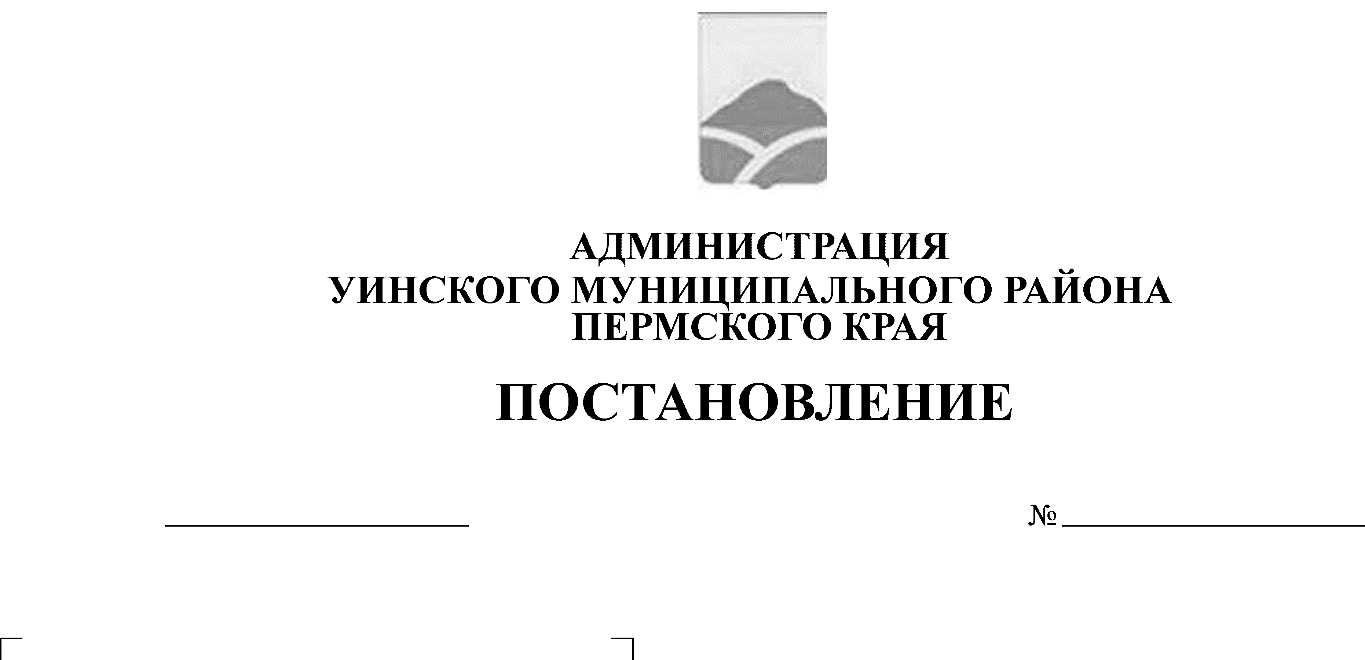 В соответствии со статьей 179 Бюджетного кодекса Российской Федерации, Федеральным законом от 06.10.2003 № 131-ФЗ «Об общих принципах организации местного самоуправления в Российской Федерации», законом Пермского края от 20.06.2019 № 428-ПК «Об образовании нового муниципального образования Уинский муниципальный округ Пермского края» администрация Уинского муниципального района ПОСТАНОВЛЯЕТ:1. Внести в постановление администрации Уинского  муниципального  района от 26.08.2019 № 365-259-01-03 «Об утверждении Перечня муниципальных программ Уинского муниципального округа Пермского края» следующие дополнения:1.1 Пункт 9 Перечня муниципальных программ Уинского муниципального района изложить  следующего содержания:2. Настоящее постановление вступает в силу с момента подписания и применяется к правоотношениям при составлении и исполнении бюджета Уинского муниципального района, начиная с бюджета на 2020 год и плановый период  2021 и 2022 годов, подлежит размещению на официальном сайте Администрации Уинского муниципального района Пермского края в сети Интернет.3. Контроль над исполнением постановления оставляю за собой.Глава муниципального района                                                        А.Н.Зелёнкин№ п/пНаименование муниципальной программыОтветственные исполнители9Переселение граждан из аварийного жилищного фонда в Уинском муниципальном округе Пермского края на 2020-2021 годы Начальник МКУ «Управление по строительству, ЖКХ и содержанию дорог администрации Уинского муниципального района»